ОБЩИНСКИ СЪВЕТ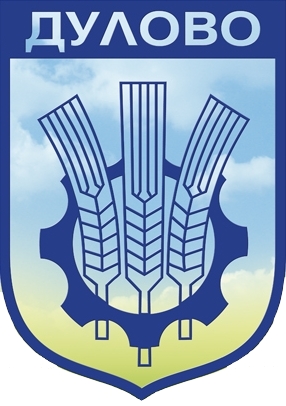 ДУЛОВО––––––––––––––––––––––––––––––––––––––––––––––––––––––––––––––––М О Т И В ИКЪМ ПРОЕКТА ЗА ПРИЕМАНЕ НА НОВА НАРЕДБА № 15 ЗА ОПРЕДЕЛЯНЕ РАЗМЕРА НА МЕСТНИТЕ ДАНЪЦИ  НА ТЕРИТОРИЯТА НА  ОБЩИНА ДУЛОВОПричини и мотиви налагащи приемането на нова Наредба № 15 за определяне  размера на  местните данъци на територията на Община Дулово.Съгласно разпоредбата на чл. 1, ал. 2 от Закона за местните данъци и такси /ЗМДТ/, общинският съвет определя с наредба размера на местните данъци при условията, по реда и в границите определени с него.  На територията на община Дулово действа Наредба № 15 за определяне размера на местните данъци на територията на Община Дулово, приета с Решение № 46 по Протокол № 3 от 28.02.2008г., изм. и доп. с реш.№ 189 по Прот.№ 13/30.01.2009г., изм. и доп. с реш.№ 334 по Прот.№ 25/21.12.2009г., изм. и доп. с реш.№ 516 по Прот.№ 43/27.01.2011г., изм. и доп. с реш.№ 359 по Прот.№ 23/13.12.2013г., изм. и доп. с реш.№ 11 по Прот.№ 3/23.12.2015г., изм. и доп. с реш.№ 1150 по Прот.№ 11/27.09.2016г., и изм. и доп. с реш.№ 513 по Прот.№ 41/29.01.2019г. При извършена проверка от Окръжна Прокуратура на подзаконовите нормативни актове, приети от Общински съвет – Дулово се установи, че при първоначалното приемане на Наредба № 15 за определяне и администриране на местните данъци  на територията на Община Дулово, не е спазена процедурата по чл.26, ал.4 и 28, ал.2 от Закона за нормативните актове (ЗНА), а именно – не са установени доказателства за нейното публикуване на сайта на Община Дулово,  мотиви за приемане й, както и незаконосъобразност на някои от текстове на разпоредбите, изразяващи се в противоречие със Закона за местни данъци и такси, а именно: чл.52, ал.1, т.4 от Наредбата е в противоречие с чл.61м, ал.1,т.4 ЗМТД; чл.63, ал.2 от Наредбата – на чл.61ч, ал.2 ЗМТД.  В тази връзка е образувано административно дело № 19 по описа на Административен съд – Силистра.  За отстраняване на установените пропуски, които представляват съществено нарушение на административно-производствените правила за приемане на нормативните актове, при обжалването  или протестирането им, води до отмяна на цялата Наредба. Затова  е необходимо да се предприеме процедура по приемане на нова Наредба, спазвайки всички законови изисквания. Предложеният проект на Наредба не променя размерите на действащите местни данъци в Община Дулово, както и методиката на  тяхното определяне. Предлагат  се няколко промени, които са продиктувани от изменения в Закона за местните данъци и такси през 2019 г., които следва да намерят своето приложение и в Наредбата в съответствие с нормативния акт от по-високо ниво. Цели които се поставят: Законосъобразно изпълнение на процедурата по приемане на Наредба № 15 за определяне размера на местните данъци на територията на община Дулово, съобразно действащото законодателство. Проектът на наредбата има за цел да бъде в съответствие със Закона за местните данъци и такси с цел да се избегне евентуална колизия между текстовете на наредбата и закона. Спазване на принципите на откритост, публичност и граждански контрол върху дейността на местните власти при  определянето на местните данъци на територията на Общината. Финансови и други средства, необходими за прилагането на новата уредба:За предлаганата изцяло нова Наредба № 15 за определяне размера на местните данъцина територията на община Дулово не са необходими финансови или други средства.Финансовото и материално обезпечаване на приложението на Наредбата е налице, с оглед факта, че и към настоящия момент разпоредбите се прилагат от община Дулово.Очаквани резултати от прилагането, включително финансови, ако има такива:Чрез прилагането на новата Наредба ще се синхронизират и уеднаквят материалните норми, предвидени в разпоредбите на Наредбата за определяне на местните данъци на територията на община Дулово и ще се регулира законосъобразността  и процесуалната дейност на Общински съвет-Дулово, в съответствие със законовите изисквания. Анализ за съответствие с правото на Европейския съюз. Тенденциите в местното самоуправление и местната администрация са най-концентрирано изразени в Европейската Харта за местното самоуправление. Тази харта е документа подчертаващ необходимостта от отчитането в правните актове на всички особености на местните структури с оглед задоволяването на потребностите на населението по места чрез ефективно местно самоуправление. Доколкото настоящият проект на Наредбата за определяне на местните данъци на територията на община Дулово е с предмет на подзаконов нормативен акт, който подлежи на издаване на основание чл. 21, ал. 2 от Закона за местното самоуправление и местната администрация от Общински съвет като орган на местното самоуправление, то приложими са разпоредбите на Европейската Харта за местно самоуправление. инж. Невхис МустафаПредседател на ОбС-Дулово